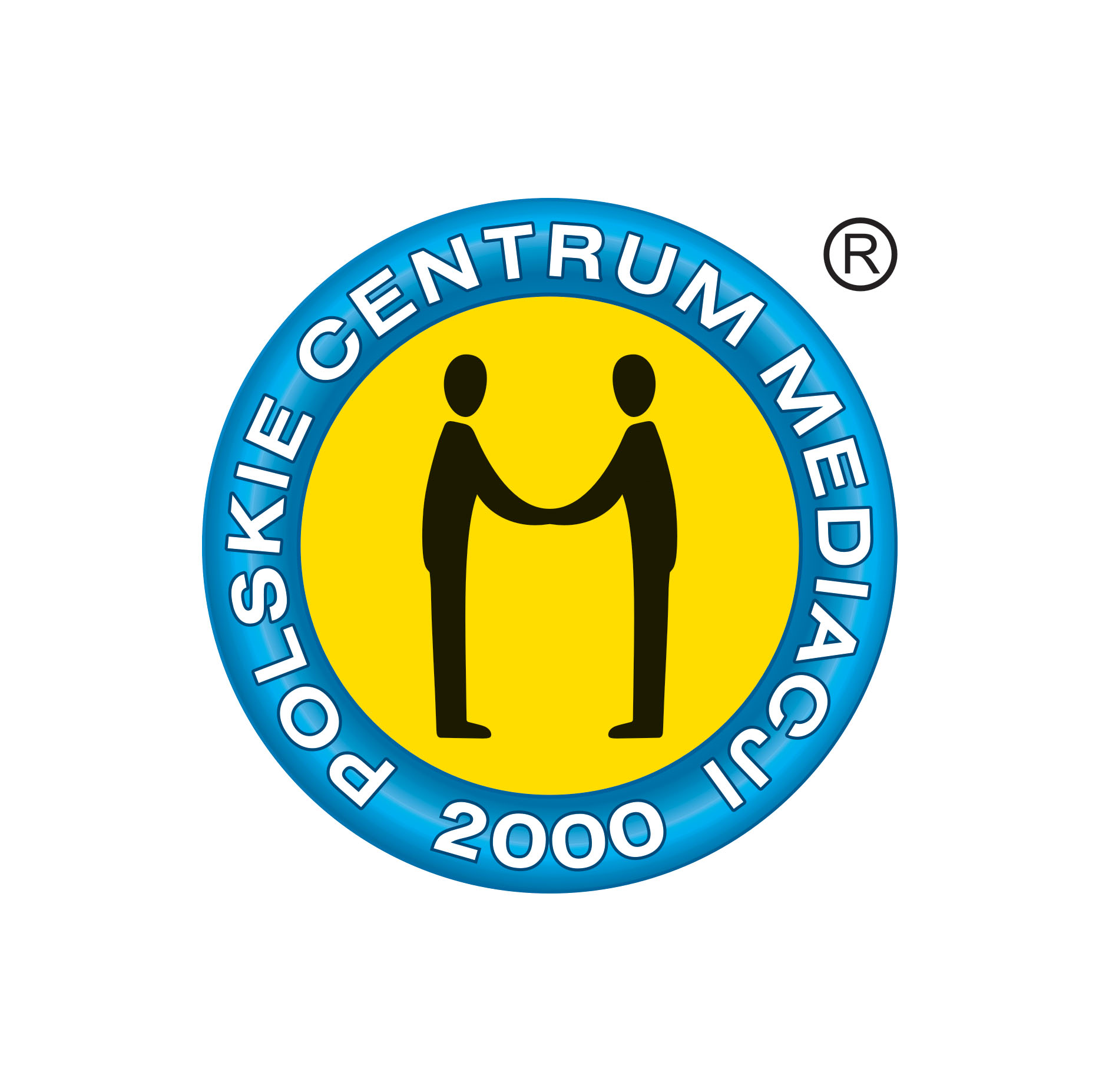 DYŻURY MEDIATORÓW W BUDYNKU SĄDU REJONOWEGO W OTWOCKU 
przy ul. Armii Krajowej 2 ODBYWAĆ SIĘ BĘDĄ W KAŻDY PIERWSZY PONIEDZIAŁEK MIESIĄCA NA SALI ROZPRAW NR. 5 (I piętro)  
W GODZINACH 10:00 – 14:00